Δευτέρα 23  Νοεμβρίου 2020 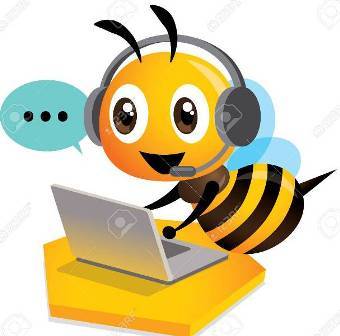 Γλώσσα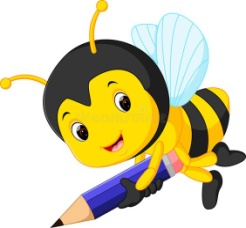 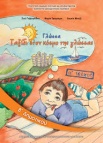 Βιβλίο: σελ 50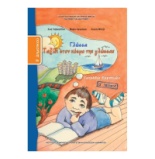 Τετράδιο Εργασιών: σελ 29Ανάγνωση:  τις παροιμίες σελ 50Ορθογραφία - Αντιγραφή: Την πρώτη παροιμία (3φ)Άσκηση στο Πορτοκαλί Τετράδιο:  1. Γράφω 3 παροιμίες που ξέρω.	2. Χωρίζω τους μήνες και τις ημέρες σε συλλαβές.Αν θέλω: Εξασκούμαι σε εργασίες από το ψηφιακό μελίσσι.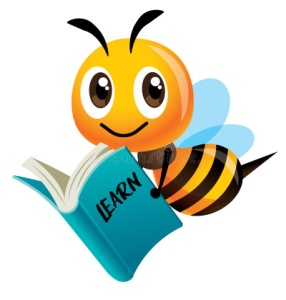 Μαθηματικά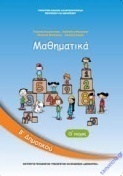 Βιβλίο: σελ 50Ασκήσεις για το σπίτι: σελ 50 του βιβλίουΑν θέλω: Εξασκούμαι σε εργασίες από το ψηφιακό μελίσσι.Τις εργασίες, αν θέλετε, μπορείτε να μου τις στέλνετε όλες μαζί στο τέλος της εβδομάδας για να τις διορθώνω(email: k_tmaria@hotmail.gr). Με πολλή αγάπη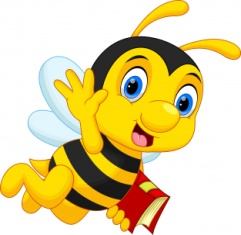 η δασκάλα σαςΚουτελίδα Μαρία